Regarde la vidéo https://youtu.be/4OsmQVd58f8  et associe chaque  illustration à la bonne légende :Aronnax est fasciné par ce merveilleux vaisseau propulsé par l'électricité.Le Nautilus se trouve aspiré dans le terrifiant tourbillon d'un maelstrom.Le sous-marin voyage dans l'océan Pacifique, la Mer Rouge, la Méditerranée et enfin l'océan Atlantique.Ned Land ne supporte pas cette situation d’emprisonnement.Nemo détruit les vaisseaux de guerre d'une nation inconnue.Nemo finance la révolte crétoise contre l'occupation ottomane.On découvre l'ancienne cité mythique de l'Atlantide.On découvre que le monstre  c’est un bateau sous-marin.On explore l'Antarctique et on fait le premier pas sur le pôle Sud.Un requin attaque  un jeune plongeur indien et Nemo le sauve.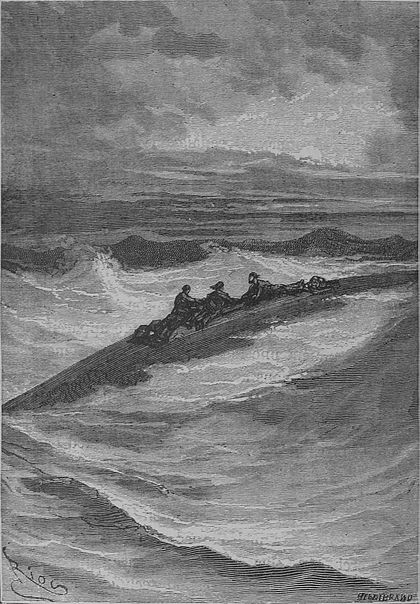 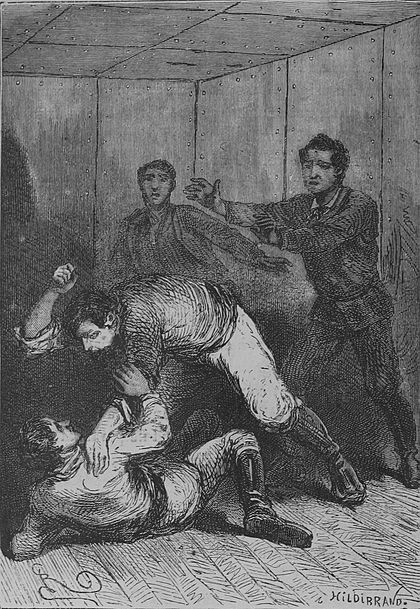 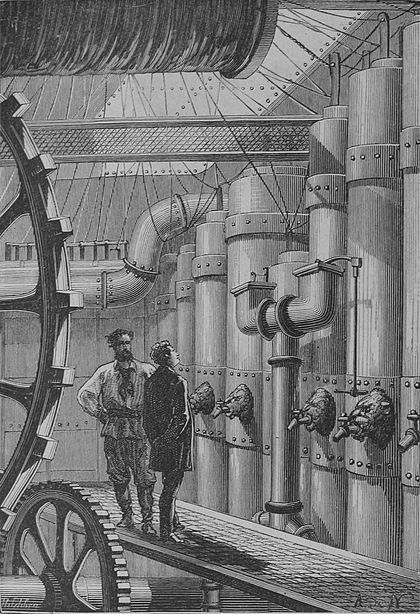 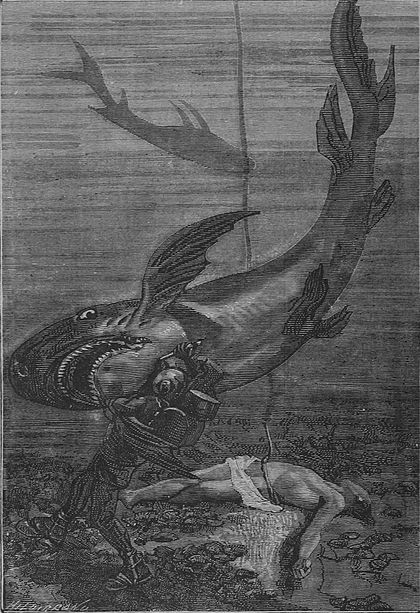 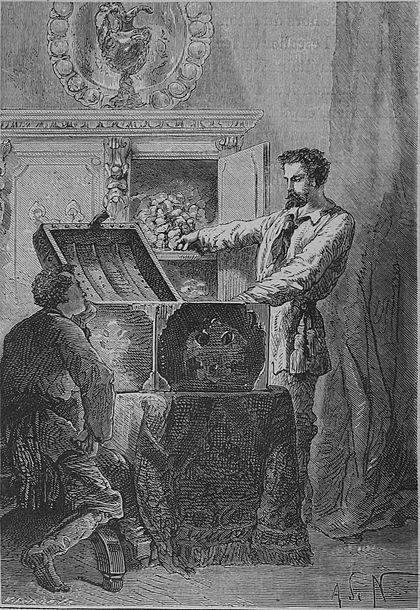 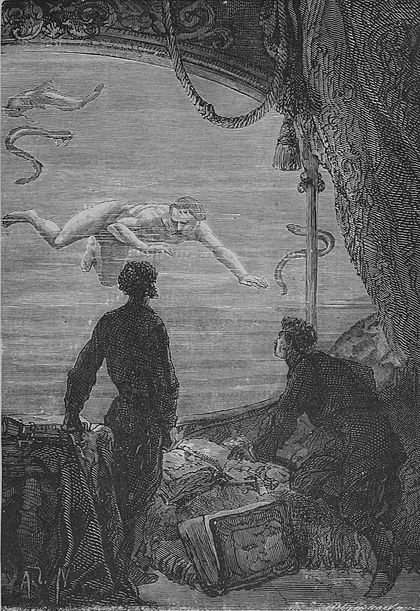 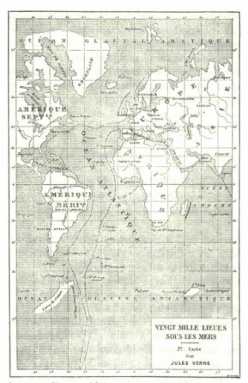 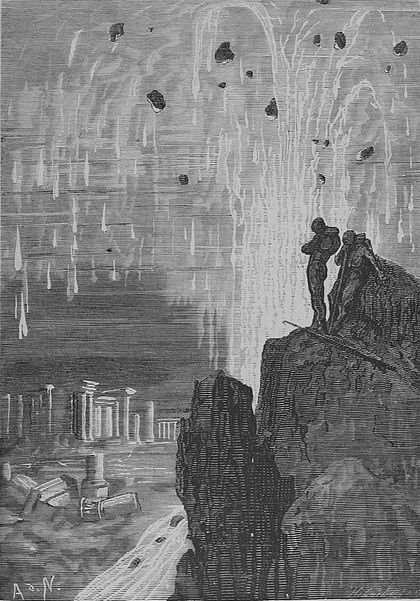 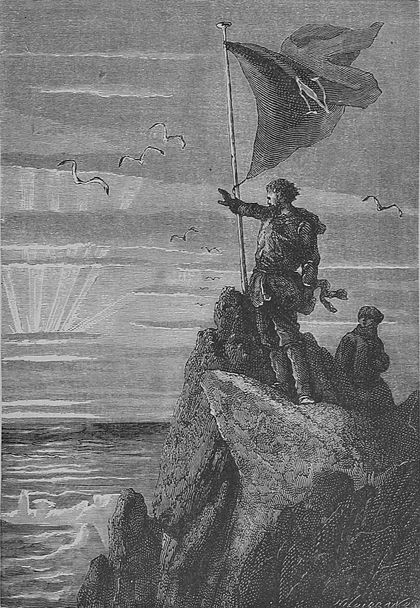 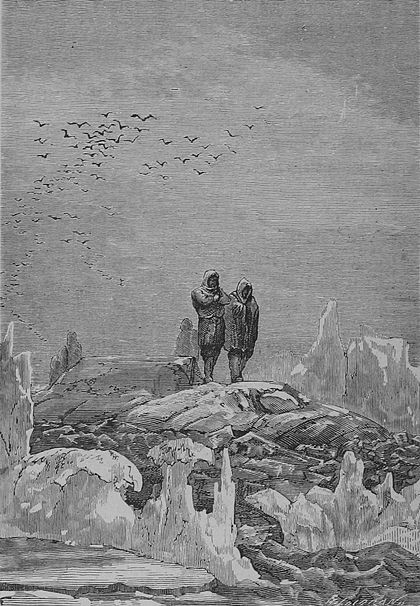 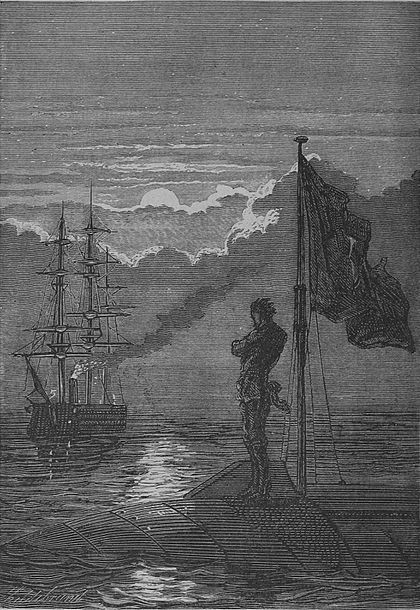 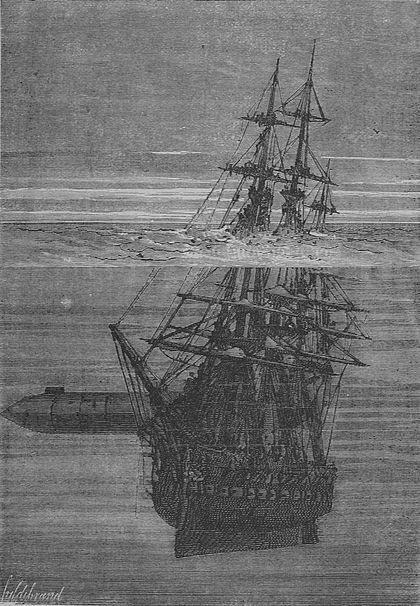 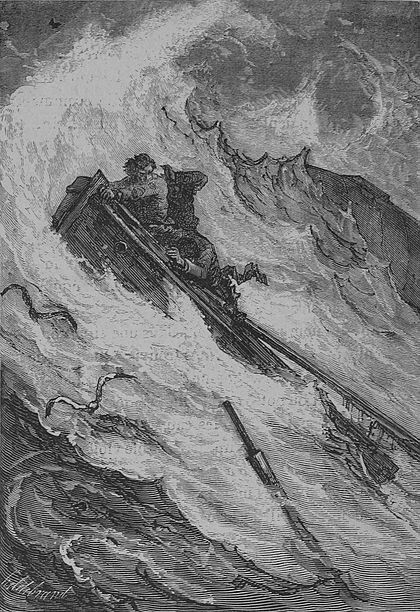 